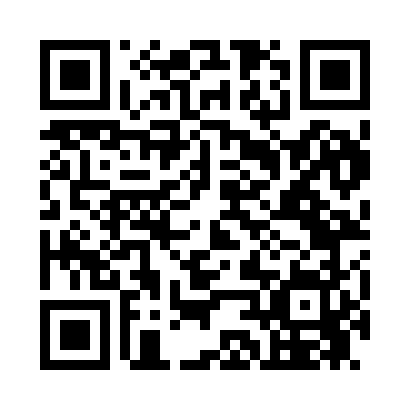 Prayer times for Howard Lake, Minnesota, USAMon 1 Jul 2024 - Wed 31 Jul 2024High Latitude Method: Angle Based RulePrayer Calculation Method: Islamic Society of North AmericaAsar Calculation Method: ShafiPrayer times provided by https://www.salahtimes.comDateDayFajrSunriseDhuhrAsrMaghribIsha1Mon3:385:341:205:299:0711:022Tue3:395:341:215:299:0711:023Wed3:405:351:215:299:0611:014Thu3:415:361:215:299:0611:005Fri3:425:361:215:299:0611:006Sat3:435:371:215:299:0510:597Sun3:445:381:215:299:0510:588Mon3:465:381:225:299:0410:579Tue3:475:391:225:299:0410:5610Wed3:485:401:225:299:0310:5511Thu3:495:411:225:299:0310:5412Fri3:515:421:225:299:0210:5313Sat3:525:431:225:299:0110:5214Sun3:545:431:225:299:0110:5015Mon3:555:441:225:299:0010:4916Tue3:565:451:225:298:5910:4817Wed3:585:461:235:288:5810:4618Thu4:005:471:235:288:5810:4519Fri4:015:481:235:288:5710:4320Sat4:035:491:235:288:5610:4221Sun4:045:501:235:278:5510:4022Mon4:065:511:235:278:5410:3923Tue4:085:521:235:278:5310:3724Wed4:095:531:235:278:5210:3625Thu4:115:541:235:268:5110:3426Fri4:125:561:235:268:5010:3227Sat4:145:571:235:258:4810:3128Sun4:165:581:235:258:4710:2929Mon4:185:591:235:258:4610:2730Tue4:196:001:235:248:4510:2531Wed4:216:011:235:248:4410:23